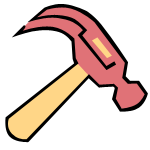 TREASURE 
OF 
TOOLSNORTHLAKE CHURCH OF CHRIST
CHILDREN’S MINISTRYWhat is a TREASURE OF TOOLS?	The Bible is a “treasure”…a collection of the most valuable words in the world! In the Bible God tells us what He wants us to know. These words teach us about wisdom, joy danger, and love. In the Bible we find out what is true and what is false.	We carefully chose some “tools” from the Bible. These tools are worth memorizing because: They help you read and understand the rest of the Bible. (Ex: Knowing the Divisions of the Old Testament can help you find the story of David or Deborah) Memorizing scripture means it’s there in your mind and heart when you need it most.(Ex: Psalm 23 in a time of sadness)	Each year fill up your “treasure of tools” with cool new tools…but don’t forget to show you held onto the tools from the past!Treasure of ToolsKINDERGARTEN:				Name the 12 apostles			Find the Old Testament and the New Testament in the BibleFIRST GRADE:	(+Kindergarten Tools)				Name the books of the New Testament			Find the book of Revelation in the BibleSECOND GRADE:		(+Kindergarten-1st grade Tools)					Name the books of the Old Testament			Find the book of Genesis in the BibleTHIRD GRADE: 	(+Kindergarten-2nd grade Tools)					Name the 10 Commandments			List the Fruits of the SpiritFOURTH GRADE: 	(+Kindergarten-3rd grade Tools)					Recite the Lord’s Prayer			Recite the 23rd PsalmFIFTH GRADE: 	(+Kindergarten-4th grade Tools)					Name the divisions of the Old Testament				Name the divisions of the New Testament			Recite 1 Corinthians 13SIXTH GRADE: 	(+Kindergarten-5th grade Tools)					Sort the books of the Bible into the divisions of each Testament12 ApostlesPeterAndrewJames (son of Zebedee)JohnPhilip ThomasMatthewBartholomewJames (son of Alphaeus)SimonThaddaeusJudasWe use this song to remember their names:Jesus called them one by one, Peter, Andrew, James and John,  Next came Phillip, Thomas too, Matthew and Bartholomew.Yes, Jesus called them,Yes, Jesus called them,Yes, Jesus called them,And they all followed him.James, the one they called the less, Simon also Thaddaeus, Twelfth apostle Judas made, Jesus was by him betrayed.Yes, Jesus called them,Yes, Jesus called them,Yes, Jesus called them,And they all followed him.New Testament BooksMatthewMarkLukeJohnActsRomans1 Corinthians2 CorinthiansGalatiansEphesiansPhilippiansColossians1 Thessalonians2 Thessalonians1 Timothy2 TimothyTitusPhilemonHebrewsJames1 Peter2 Peter1 John2 John3 JohnJudeRevelationWe use this song to remember the books:Matthew, Mark, Luke, and John,Acts and the letter to the Romans,1st and 2nd Corinthians,Galatians and Ephesians,Philippians, Colossians,1st and 2nd Thessalonians,1st and 2nd Timothy,Titus and Philemon,Hebrews, James,1st and 2nd Peter,1st and 2nd and 3rd John,Jude and Revelation.Old Testament BooksGenesisExodusLeviticusNumbersDeuteronomyJoshuaJudgesRuth1 Samuel2 Samuel1 Kings2 Kings1 Chronicles2 ChroniclesEzraNehemiahEstherJobPsalmsProverbsEcclesiastesSong of SongsIsaiahJeremiahLamentationsEzekielDanielHoseaJoelAmosObadiahJonahMicahNahumHabakkukZephaniahHaggaiZechariahMalachiWe use this song to remember the books:Genesis, Exodus, Leviticus, NumbersDeuteronomy, Joshua, Judges, Ruth1st and 2nd Samuel1st and 2nd Kings1st and 2nd ChroniclesEzra, Nehemiah, Esther, JobPsalms, Proverbs, EcclesiastesSong of Solomon, IsaiahJeremiah, LamentationsEzekiel, Daniel, Hosea, JoelAmos, Obadiah, Jonah, MicahNahum, Habakkuk, Zephaniah, HaggaiZechariah, Malachi10 CommandmentsExodus 20Memorize a translation with words that you understand.1. Have no other gods besides me.2. Do not make idols.3. Use God’s name thoughtfully.4. Keep the Sabbath day holy.5.  Honor your father and mother.6.  Do not murder.7.  Be faithful to your husband or wife.8.  Do not steal.9.  Do not lie.10.  Do not want to take what belongs to someone else.Fruits of the SpiritGalatians 5:22-23lovejoypeacepatiencekindnessgoodnessfaithfulnessgentlenessself-controlWe use this song to remember their names:If you want to be a ___________, you should be a ___________,But if you’re gonna be a ___________, you might as well hear it,You can’t be a fruit of the Spirit, ‘Cause the fruits are:love, joy, peace, patience, kindness, goodness, faithfulness, gentleness, and self-control!love, joy, peace, patience, kindness, goodness, faithfulness, gentleness, and self-control!(banana, raisin, watermelon, coconut, kiwi, passion fruit, etc.)The Lord’s PrayerMatthew 6:9-13Memorize a translation with words that you understand.Our father in heaven,may your name be kept holy.Your kingdom come,your will be done,on earth as it is in heaven.Give us today our daily bread.Forgive us our sins,as we forgive others.Lead us not into temptation,but deliver us from evil.(Later added by some Christians to the end:For the kingdom and the power and the glory are yours forever. Amen.)Psalm 23Memorize a translation with words that you understand.The Lord is my shepherd,I have everything I need.He gives me rest in green pastures.He leads me to calm water.He gives me new strength.For the good of his name, he leads me on paths that are right.Even if I walk through a very dark valley,I will not be afraid because you are with me.Your rod and your walking stick comfort me.You prepare a meal for me in front of my enemies.You pour oil on my head.You give me more than I can hold.Surely your goodness and love will be with me all my life.And I will live in the house of the Lord forever.The Lord is my shepherd,I shall not be in want.He makes me lie down in green pastures,He leads me beside quiet waters,He restores my soul.He guides me in paths ofrighteousness for his name’s sake.Even though I walk through thevalley of the shadow of death,I will fear no evil, for you are with me;your rod and your staff, they comfort me.You prepare a table before mein the presence of my enemies.You anoint my head with oil;my cup overflows.Surely goodness and love will followme all the days of my life,and I will dwell in the houseof the LORD Forever.Divisions of the Old Testamentand the books that belong in themLAWGenesisExodusLeviticusNumbersDeuteronomyHISTORYJoshuaJudgesRuth1 Samuel2 Samuel1 Kings2 Kings1 Chronicles2 ChroniclesEzraNehemiahEstherPOETRYJobPsalmsProverbsEcclesiastesSong of SongsPROPHETSIsaiahJeremiahLamentationsEzekielDanielHoseaJoelAmosObadiahJonahMicahNahumHabakkukZephaniahHaggaiZechariahMalachiDivisions of the New Testamentand the books that belong in themGOSPELSMatthewMarkLukeJohnHISTORYActsLETTERSRomans1 Corinthians2 CorinthiansGalatiansEphesiansPhilippiansColossians1 Thessalonians2 Thessalonians1 Timothy2 TimothyTitusPhilemonHebrewsJames1 Peter2 Peter1 John2 John3 JohnJudePROPHECYRevelation1 Corinthians 13Memorize a translation with words that you understand.And now I will show you the best way of all.	I may speak in different languages of men or even angels.  But if I do not have love, then I am only a noisy bell or a ringing cymbal.  I may have the gift of prophecy; I may understand all the secret things of God and all knowledge; and I may have faith so great that I can move mountains.  But even with all these things, if I do not have love, then I am nothing.  I may give everything I have to feed the poor.  And I may even give my body as an offering to be burned.  But I gain nothing by doing these things if I do not have love.  	Love is patient and kind.  Love is not jealous, it does not brag, and it is not proud.  Love is not rude, is not selfish, and does not become angry easily.  Love does not remember wrongs done against it.  Love is not happy with evil, but is happy with the truth.  Love patiently accepts all things. It always trusts, always hopes, and always continues strong.  	Love never ends.  There are gifts of prophecy, but they will be ended.  There are gifts of speaking in different languages, but those gifts will end.  There is the gift of knowledge, but it will be ended.  These things will end, because this knowledge and these prophecies we have are not complete.  But when perfection comes, the things that are not complete will end.  When I was a child, I talked like a child; I thought like a child; I made plans like a child.  When I became a man, I stopped those childish ways.  It is the same with us.  Now we see as if we are looking into a dark mirror.  But at that time, in the future, we shall see clearly.  Now I know only a part.  But at that time I will know fully, as God has known me.  So these three things continue forever: faith, hope and love.  And the greatest of these is love. 